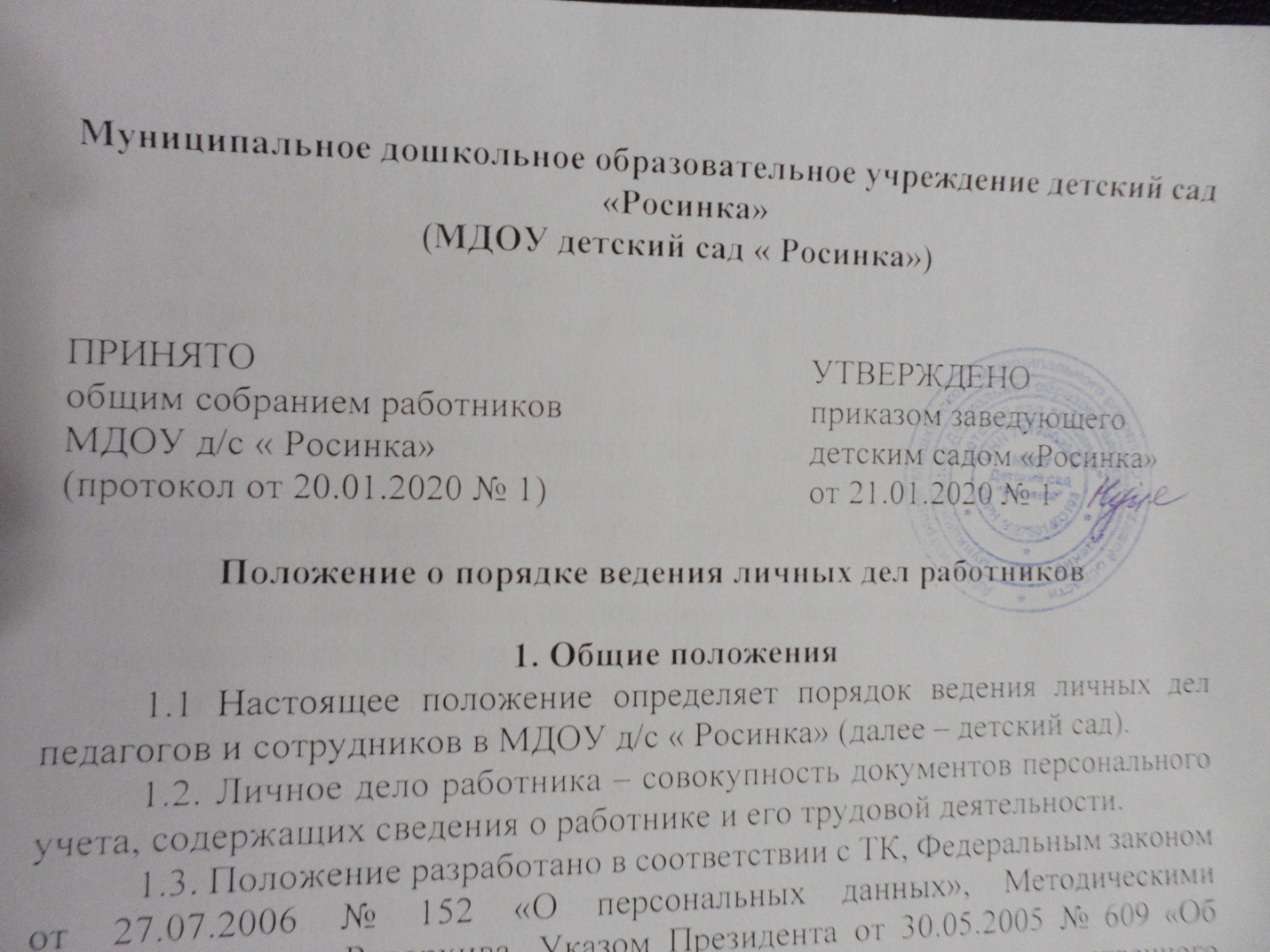 Положение о порядке ведения личных дел работников1. Общие положения1.1 Настоящее положение определяет порядок ведения личных дел педагогов и сотрудников в МДОУ д/с « Росинка» (далее – детский сад).1.2. Личное дело работника – совокупность документов персонального учета, содержащих сведения о работнике и его трудовой деятельности.1.3. Положение разработано в соответствии с ТК, Федеральным законом от 27.07.2006 № 152 «О персональных данных», Методическими рекомендациями Росархива, Указом Президента от 30.05.2005 № 609 «Об утверждении Положения о персональных данных государственного служащего Российской Федерации и ведении его личного дела», коллективным договором и уставом детского сада.2. Формирование личных дел работников2.1. Формирование личного дела работника производится секретарем не позднее пяти рабочих дней со дня заключения трудового договора и только после получения от работника согласия на обработку его персональных данных.2.2. При поступлении на работу сотрудник предоставляет (при наличии):– паспорт или иной документ, удостоверяющий личность;– автобиографию;– заявление о приеме на работу;– страховое свидетельство пенсионного страхования;– идентификационный номер налогоплательщика;– документ воинского учета (для военнообязанных лиц);– документ об образовании;– аттестационный лист;– справку о наличии (отсутствии) судимости и (или) факта уголовного преследования;– трудовую книжку;– медицинскую книжку;– свидетельство о браке;– свидетельство о рождении детей.2.3. Работодатель оформляет:– личную карточку № Т-2; – приказ о приеме на работу (о перемещении на другие должности);– трудовой договор в двух экземплярах;– должностную инструкцию.2.4. Первичное оформление личного дела предусматривает:а) присвоение личному делу номера согласно журналу учета личных дел (приложение № 1);б) проставление на обложке личного дела (приложение № 2) следующих реквизитов: индекс дела (в соответствии с номенклатурой дел школы); полное наименование школы; номер личного дела; фамилия имя отчество работника в именительном падеже; даты – год начала и год окончания ведения дела; количество листов; срок хранения ;в) помещение документов, подлежащих хранению в составе личных дел, в хронологическом порядке:– внутренняя опись документов дела (приложение № 3);– лист с отметками об ознакомлении работника с личным делом (приложение № 4);– лист с отметками о результатах ежегодной проверки состояния личного дела (приложение № 5);– личный листок по учету кадров или анкета (приложения № 6 и № 7);– автобиография;– заявление о приеме на работу;– приказ о приеме на работу; – должностная инструкция;– трудовой договор; – договор о полной материальной ответственности (если работник – материально ответственное лицо);– характеристики и рекомендательные письма;– согласие на обработку персональных данных.2.5. Листы документов, помещенных в личное дело, подлежат нумерации.2.6. Документы помещаются в папку-скоросшиватель. При увольнении работника прошиваются нитками и сдаются в архив.2.7. Внутренняя опись документов, имеющихся в личном деле, должна содержать сведения о порядковых номерах, наименованиях документов дела, количестве листов, датах включения документов в личное дело и изъятия из дела, а также кем изъят документ и по какой причине.2.8. Внутренняя опись составляется на отдельном листе по установленной форме. Листы внутренней описи нумеруются отдельно.2.9. При подготовке личных дел к передаче на хранение к внутренней описи составляется итоговая запись, в которой указывается цифрами и прописью количество включенных в нее документов и количество листов дела.3. Ведение личных дел работников 3.1. Личное дело ведется в течение всего периода работы каждого педагога и сотрудника детского сада. 3.2. Дальнейшее ведение личного дела работника предусматривает помещение в дело документов, образующихся в процессе рабочей деятельности и имеющих значение для трудовых отношений: – дополнение к личному листку по учету кадров;– дополнительные соглашения к трудовому договору;– копии приказов по личному составу, которые касаются работника;– отзывы должностных лиц о работнике;– копии документов о повышении квалификации;– копии сертификатов, грамот;– лист – заверитель дела (составляют при сдаче личного дела в архив);– иные документы. 3.3. В личные дела не помещаются документы, имеющие второстепенное значение и срок хранения менее 10 лет включительно. Такие документы хранятся в отдельном наряде № 4-09 «Документы, не вошедшие в состав личных дел».3.4. В конце календарного года и не позднее 30 декабря все работники детского сада проходят ознакомление с личными делами. Об этом делается отметка в листе ознакомления работника с личным делом.3.5. Ознакомление с делом происходит исключительно в кабинете секретаря и в его присутствии. Запрещается вынос дела из кабинета.3.6. Выдача копий документов из личного дела производится по личному заявлению работника и с разрешения директора. Копии документов должны быть заверены и предоставлены работнику в течение трех дней со дня подачи заявления.3.7. Изъятие отдельных документов из личного дела производится с разрешения заведующего детским садом с оформлением соответствующей записи в графе «Примечание» внутренней описи. При временном изъятии документа на его место (между листами соседних документов) вкладывается справка-заместитель с указанием даты и причин изъятия с подписью лица, выдавшего документ, и подписью лица, получившего его во временное пользование.3.8. В целях обеспечения контроля за сохранностью и актуальностью личных дел в детском саду ежегодно (не позднее I квартала года, следующего за отчетным) производится проверка их наличия и состояния. 3.9. Ежегодную проверку состояния личных дел на предмет сохранности включенных в него документов проводит специально созданная комиссия. О проведенных проверках делается отметка в листе о результатах ежегодной проверки состояния и наличия личного дела (приложение № 5) и составляется акт. Результаты проверки личных дел в обязательном порядке доводятся до заведующего детским садом.4. Хранение и учет личных дел работников4.1 Хранение и учет личных дел педагогов и сотрудников детского сада организуются с целью быстрого поиска личных дел, обеспечения их сохранности и конфиденциальности сведений, содержащихся в документах личных дел, от несанкционированного доступа.4.2. Личные дела работников, должностные инструкции хранятся у заведующего в специальном металлическом сейфе. Личные карточки по унифицированной форме № Т-2 хранятся отдельно.4.3. Трудовые книжки, медицинские книжки хранятся в сейфе заведующего детским садом.4.4. Доступ к личным делам работников имеют только заведующий детским садом либо лицо, находящееся при исполнении обязанностей заведующего детским садом.4.5. Систематизация личных дел работников производится в алфавитном порядке.5. Оформление личных дел работников перед сдачей в архив5.1. Оформление личных дел для передачи в архив производится заведующим детским садом. Эта процедура включает:– подшивку (переплет) дела;– уточнение нумерации листов дела;– составление листа-заверителя (приложение № 8);– составление (уточнение) внутренней описи;– внесение уточнений в реквизиты лицевой обложки дела.5.2. Лист – заверитель дела должен подписать его составитель, при этом делается расшифровка должности и подписи, проставляется дата. В процессе использования архивных документов в листе-заверителе делаются соответствующие отметки.Если дело подшито без листа-заверителя, то его следует наклеить на внутреннюю сторону обложки дела.5.3. С целью обеспечения сохранности личных дел рекомендуется:– объединять индивидуальные личные дела уволенных сотрудников в одну обложку (объединенное дело) с таким расчетом, чтобы объем дела (тома) не превышал 250 листов (путем сшивки материалов индивидуальных дел по годам увольнения);– располагать материалы индивидуальных дел в пределах дела (тома) в алфавитном порядке (пофамильно), отделяя материалы, относящиеся к разным индивидуальным делам, чистым листом бумаги с указанием на нем фамилии, имени и отчества соответствующего уволенного сотрудника;– снабжать каждое объединенное дело (том) внутренней описью с перечислением фамилий, имен и отчеств и указанием номеров страниц, в пределах которых расположены соответствующие документы.5.4. Передача личных дел в архив осуществляется не позднее трех лет после завершения их в делопроизводстве в соответствии с графиком. Предварительно секретарем проверяется полнота и правильность подготовки личных дел к передаче. Выявленные при проверке недостатки устраняются секретарем. Передача и прием производятся по описи с простановкой отметок о наличии личных дел.5.5. Личные дела работников, законченные делопроизводством до 1 января 2003 года, хранятся 75 лет, после 1 января 2003 года – 50 лет. Личные дела заведующих детским садом имеют постоянный срок хранения.6. Ответственность работодателя и работника6.1. Педагоги и сотрудники детского сада обязаны своевременно представлять сведения об изменении своих персональных данных, включенных в состав личного дела.6.2. Работодатель обеспечивает:– сохранность личных дел работников;– конфиденциальность сведений, содержащихся в личных делах работников.7. Права работодателя и работника7.1. Педагоги и сотрудники детского сада имеют право:– получать полную информацию об обработке своих персональных данных;– получать доступ к своим персональным данным;– получать копии документов, хранящихся в личном деле;– требовать исключения или исправления неверных и неполных (искаженных) своих персональных данных.7.2. Работодатель имеет право:– обрабатывать персональные данные работников, в том числе и на электронных носителях;– запрашивать от работников информацию, необходимую для ведения личных дел и обработки персональных данных.